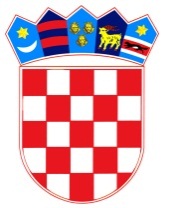           REPUBLIKA HRVATSKAOSJEČKO-BARANJSKA ŽUPANIJA            OPĆINA ŠODOLOVCI                   Općinsko vijećeZAPISNIKsa  6. sjednice Općinskog vijeća Općine Šodolovci održane dana 16. veljače 2022. godine u Šodolovcima, Ive Andrića 3Sjednica je započela s radom u 19.00 sati.Prisutni vijećnici: Lazar Telenta, Goran Kovačević, Đurđica Ratković, Stevan Živković, Goran Penava, Čedomir Janošević i Lejla Tešanović.Odsutni vijećnici: Slobodanka Bijelić (opravdala izostanak) i Vjekoslav Brđanin (opravdao izostanak).Ostali prisutni: Jovana Avrić (pročelnica Jedinstvenog upravnog odjela- u daljnjem tekstu: pročelnica, ujedno i zapisničar).Predsjednik Općinskog Vijeća pozdravio je sve prisutne, utvrdio kvorum i otvorio 6. sjednicu Općinskog vijeća Općine Šodolovci.Predsjednik Općinskog Vijeća pročitao je predloženi dnevni red i upitao prisutne ima li tko primjedbu ili dopunu za predloženi dnevni red današnje sjednice.Kako se nitko nije javio za riječ niti je bilo primjedbi na predloženi dnevni red a ni prijedloga za dopunom Predsjednik je Prijedlog dnevnog reda stavio na glasovanje te je jednoglasno prihvaćen sljedeći dnevni red:DNEVNI REDRazmatranje i usvajanje zapisnika sa 5. sjednice Općinskog vijeća Općine ŠodolovciPrijedlog Odluke o načinu pružanja javne usluge sakupljanja komunalnog otpada na području Općine Šodolovci Pitanja i prijedlozi vijećnikaPrelazi se na rad prema utvrđenom dnevnom redu. TOČKA 1. RAZMATRANJE I USVAJANJE ZAPISNIKA SA 5. SJEDNICE OPĆINSKOG VIJEĆA OPĆINE ŠODOLOVCIPredsjednik Općinskog Vijeća upitao je nazočne ima li netko primjedbu na zapisnik sa 5. sjednice Općinskog Vijeća Općine Šodolovci.Kako primjedbi i prijedloga nije bilo Predsjednik Općinskog Vijeća pozvao je vijećnike da glasuju o prijedlogu zapisnika sa 5. sjednice Općinskog Vijeća.ZA je glasovalo sedam (7) vijećnikaPROTIV niti jedan (0)SUZDRŽAN niti jedan (0)Predsjednik vijeća konstatirao je kako je zapisnik usvojen jednoglasno sa sedam glasova ZA, te je općinsko vijeće Općine Šodolovci donijeloZAKLJUČAKo usvajanju zapisnika s 5. sjednice Općinskog Vijeća(Zaključak se prilaže zapisniku i njegov je sastavni dio- prilog 1).TOČKA 2. PRIJEDLOG ODLUKE O NAČINU PRUŽANJA JAVNE USLUGE SAKUPLJANJA KOMUNALNOG OTPADA NA PODRUČJU OPĆINE ŠODOLOVCIPročelnica je obrazložila prijedlog naprijed navedene odluke. Istaknuto je kako je 2021. godine stupio na snagu novi Zakon o gospodarenju otpadom te je bilo potrebno donijeti i novu odluku o načinu pružanja javne usluge u skladu s istim. Odlukom je definiran davatelj i korisnik javne usluge, kriterij obračuna, iznos obvezne minimalne naknade, standardne veličine spremnika, učestalost odvoza, ugovorna kazna i slično.Nakon dovršetka obrazloženja Predsjednik Općinskog vijeća otvorio je raspravu i upitao ima li tko od vijećnika pitanje ili prijedlog. Kako nije bilo daljnjih javljanja vijećnika za riječ niti  pitanja o naprijed navedenom, Predsjednik Općinskog vijeća Općine Šodolovci stavio je Prijedlog Odluke o načinu pružanja javne usluge sakupljanja komunalnog otpada na području Općine Šodolovci na glasovanje:ZA je glasovalo sedam (7) vijećnikaPROTIV niti jedan (0)SUZDRŽAN niti jedan (0)Predsjednik vijeća konstatirao je da je jednoglasno sa sedam glasova ZA općinsko vijeće Općine Šodolovci usvojilo i donijelo:ODLUKUo načinu pružanja javne usluge sakupljanja komunalnog otpada na području Općine Šodolovci (Odluka se prilaže zapisniku i njegov je sastavni dio- prilog 2).TOČKA 3. PITANJA I PRIJEDLOZI VIJEĆNIKANije bilo pitanja i prijedloga vijećnikaSjednica je završila u 19.08 sati.ZAPISNIČAR:                                                                                PREDSJEDNIK VIJEĆA:Jovana Avrić                                                                                              Lazar TelentaKLASA: 024-03/22-02/1URBROJ: 2158-36-01-22-2Šodolovci, 16. veljače 2022.